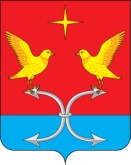 ГАГАРИНСКИЙ СЕЛЬСКИЙ СОВЕТ НАРОДНЫХ ДЕПУТАТОВ
КОРСАКОВСКОГО РАЙОНА ОРЛОВСКОЙ ОБЛАСТИРЕШЕНИЕот 1 февраля 2018 года.                                                                      № 46/1     О внесении изменений и дополнений в Устав Гагаринского сельского поселения Корсаковского района Орловской области   Принято Гагаринским сельским Советом народных депутатов на 27 заседании:                                                                                                                                                                                                                                                                                                                                                                                                  1. Внести в Устав Гагаринского сельского поселения Корсаковского района Орловской области (далее – Устав), утверждённый постановлением Гагаринского сельского Совета народных депутатов от 16 июня 2005 года  № 24 следующие изменения и дополнения:1.2. Часть 1 статьи 4.1 дополнить пунктом 14  и 15, статью 4.1 изложить в новой редакции:    Органы местного самоуправления поселения имеют право на:1) создание музеев поселения;2)совершение нотариальных действий, предусмотренных законодательством, в случае отсутствия в поселении нотариуса;3) участие в осуществлении деятельности по опеке и попечительству;4) создание условий для осуществления деятельности, связанной с реализацией прав местных национально-культурных автономий на территории поселения;5) оказание содействия национально-культурному развитию народов Российской Федерации и реализации мероприятий в сфере межнациональных отношений на территории поселения;6) участие в организации и осуществлении мероприятий по мобилизационной подготовке муниципальных предприятий и учреждений, находящихся на территории поселения;7) создание муниципальной пожарной охраны;8) создание условий для развития туризма;9) оказание поддержки общественным наблюдательным комиссиям, осуществляющим общественный контроль за обеспечением прав человека и содействие лицам, находящимся в местах принудительного содержания;10) оказание поддержки общественным объединениям инвалидов, а также созданным общероссийскими общественными объединениями инвалидов организациям в соответствии с Федеральным законом от 24 ноября 1995 года № 181-ФЗ «О социальной защите инвалидов в Российской Федерации».11) создание условий для организации проведения независимой оценки качества оказания услуг,  организациями в порядке и на условиях, которые установлены федеральными законами;                                                                                                                                                                                             12) предоставление гражданам жилых помещений муниципального жилищного фонда по договорам найма жилых помещений жилищного фонда социального использования в соответствии с жилищным законодательством;                    13) осуществление мероприятий по отлову и содержанию безнадзорных животных, обитающих на территории поселения.14) осуществление мероприятий в сфере профилактики правонарушений, предусмотренных Федеральным законом «Об основах системы профилактики правонарушений в Российской Федерации».15) оказание содействия развитию физической культуры и спорта инвалидов, лиц с ограниченными возможностями здоровья, адаптивной физической культуры и адаптивного спорта.1.3.  пункт 5 статьи 21 Устава изложить в новой редакции:                                                                                                               1. Глава сельского поселения является высшим должностным лицом сельского поселения.  2. Глава сельского поселения избирается сельским Советом народных депутатов из своего состава на первом заседании сельского Совета народных депутатов тайным голосованием, на срок полномочий сельского Совета народных депутатов и исполняет полномочия его председателя и полномочия главы администрации сельского поселения.                     Кандидаты на должность Главы сельского поселения выдвигаются депутатами или в порядке самовыдвижения депутатов на первом заседании Совета народных депутатов.         По всем кандидатурам проводится обсуждение, в ходе которого кандидаты выступают и отвечают на вопросы депутатов. Слово предоставляется кандидатам на равных условиях в порядке их выдвижения.                                                                                                                После начала обсуждения выдвижение новых кандидатур не допускается.                            Каждому депутату гарантируется возможность свободного и всестороннего обсуждения деловых и личных качеств кандидатов.                                                                                     Заявление о самоотводе принимается без обсуждения и голосования и может быть подано до утверждения списка кандидатур на должность Главы сельского поселения.                      После окончания обсуждения большинством голосов присутствующих на заседании депутатов утверждается список для голосования.                                                                          Для проведения процедуры выборов Главы сельского поселения необходимо наличие в списке не менее одной кандидатуры.   В случае если на должность Главы сельского поселения выдвинуто более двух кандидатур и ни одна из них не набрала требуемого для избрания количества голосов, проводится второй тур голосования по двум кандидатам, получившим наибольшее количество голосов.                                                                                                                                        Депутат считается избранным на должность Главы сельского поселения, если за него проголосовало 2/3 от установленной численности депутатов сельского Совета народных депутатов.                                                                                                                                                3. Глава сельского поселения:	                                                                                                      1) представляет сельское поселение в отношениях с органами местного самоуправления других муниципальных образований, органами государственной власти, гражданами и организациями, без доверенности действует от имени сельского поселения;                                  2) подписывает и обнародует решения, принятые сельским Советом народных депутатов;         3) издает в пределах своих полномочий правовые акты;                                                                   4) вправе требовать созыва внеочередного заседания сельского Совета народных депутатов;                                                                                                                                                  5) обеспечивает осуществление органами местного самоуправления полномочий по решению вопросов местного значения и отдельных государственных полномочий, переданных органам местного самоуправления федеральными законами и законами субъекта Российской Федерации.                                                                                                                     4. Глава сельского поселения представляет сельскому Совету народных депутатов ежегодные отчеты о результатах своей деятельности, а также о деятельности местной администрации и иных подведомственных ему органов местного самоуправления, в том числе о решении вопросов, поставленных сельским Советом народных депутатов.                      5. Глава муниципального образования должен соблюдать ограничения, запреты, исполнять обязанности, которые установлены Федеральным законом от 25 декабря 2008 года N 273-ФЗ "О противодействии коррупции", Федеральным законом от 3 декабря 2012 года N 230-ФЗ "О контроле за соответствием расходов лиц, замещающих государственные должности, и иных лиц их доходам", Федеральным законом от 7 мая 2013 года N 79-ФЗ "О запрете отдельным категориям лиц открывать и иметь счета (вклады), хранить наличные денежные средства и ценности в иностранных банках, расположенных за пределами территории Российской Федерации, владеть и (или) пользоваться иностранными финансовыми инструментами".6. Глава сельского поселения подконтролен и подотчетен населению и сельскому Совету народных депутатов. 7. Полномочия главы сельского поселения начинаются со дня вступления его в должность и прекращаются в день вступления в должность  вновь избранного главы сельского поселения.                                                                                                                                                         8. Главе сельского поселения в здании, в котором расположены органы местного самоуправления, предоставляется отдельное служебное помещение, оборудованное мебелью, оргтехникой и средствами связи, в соответствии с нормативным правовым актом сельского Совета народных депутатов.                                                                              Главе сельского поселения гарантируется право правотворческой инициативы.                                                                                                                        Глава сельского поселения по вопросам своих полномочий, вправе направить письменное обращение в органы государственной власти, органы местного самоуправления и иные организации.                                                                                                                                                                     Глава сельского поселения для решения вопросов, связанных с осуществлением своих полномочий, пользуется правом на прием в первоочередном порядке должностными лицами расположенных на территории Орловской области органов государственной власти Орловской области, должностными лицами органов местного самоуправления и руководителями муниципальных предприятий и учреждений.                                                     Главе сельского поселения гарантируется выплата ежемесячного денежного содержания. Размер и условия оплаты труда его устанавливаются нормативными правовыми актами сельского Совета народных депутатов.                                                                                     Главе сельского поселения гарантируется предоставление ежегодного основного оплачиваемого отпуска продолжительностью 28 календарных дней. Продолжительность дополнительного оплачиваемого отпуска устанавливается нормативным правовым актом сельского Совета народных депутатов.                                                                                     Главе сельского поселения возмещаются связанные с осуществлением их полномочий транспортные расходы, расходы на служебные командировки в размере и порядке, установленном нормативным правовым актом представительного органа муниципального образования.                                                                                                                                   Главе сельского поселения возмещаются расходы, связанные с осуществлением его полномочий. Порядок возмещения и виды расходов  устанавливается нормативным правовым актом сельского Совета народных депутатов.                                                        Главе сельского поселения предоставляются пенсионное обеспечение, обязательное медицинское страхование, обязательное государственное социальное страхование на случай заболевания или утраты трудоспособности в соответствии с законодательством Российской Федерации.                                                                                                                       Главе сельского поселения устанавливается ежемесячная доплата страховой пенсии по старости (инвалидности), назначенной в соответствии с законодательством Российской Федерации. Размер, порядок и условия назначения ежемесячной доплаты к страховой  пенсии по старости (инвалидности), устанавливаются нормативным правовым актом сельского Совета народных депутатов.    Главе сельского поселения устанавливается компенсация расходов, связанных с санаторно-курортным обеспечением депутата, выборного должностного лица, осуществляющих свои полномочия на постоянной основе, которая осуществляется в порядке, установленном нормативным правовым актом представительного органа муниципального образования.                                                                                                   Главе сельского поселения устанавливается единовременная денежная выплата в случаях, размере и порядке, установленных нормативным правовым актом представительного органа муниципального образования.	                                                                                Главе сельского поселения по окончании срока полномочий устанавливается единовременная денежная выплата в размере и порядке, установленными нормативным правовым актом представительного органа муниципального образования.                             При досрочном прекращении полномочий Главы  сельского поселения в случае вступления в отношении него в законную силу обвинительного приговора суда,  единовременная денежная выплата не производится.                                                                            В случае смерти Главы сельского поселения устанавливается единовременная денежная выплата близким родственникам (родителям, супругу (супруге), детям) в размере и порядке, установленными нормативным правовым актом представительного органа муниципального образования.  9. Дополнительные гарантии, предусматривающие расходование средств бюджета сельского поселения, устанавливаются в отношении Главы сельского поселения достигшего в период исполнения своих полномочий пенсионного  возраста или потерявшего трудоспособность, и не применяются в случаях прекращения главой сельского поселения своих полномочий, предусмотренных  пунктами 2.1, 3, 6 - 9 части 6 статьи 36, частью 7.1, пунктами 5 - 8 части 10, частью 10.1 статьи 40 Федерального закона «Об общих принципах организации местного самоуправления в Российской Федерации».       10. Финансирование расходов, связанных с предоставлением гарантий главе сельского поселения и  закрепленных в настоящем Уставе, осуществляется за счет средств  бюджета сельского поселения.1.4. Статью 22.1.  изложить в новой редакции     Статья 22.1. Досрочное прекращение полномочий главы сельского поселения1. Полномочия главы сельского поселения прекращаются досрочно в случаях:1) смерти;2) отставки по собственному желанию;3) отрешения от должности в соответствии с Федеральным законом «Об общих принципах организации местного самоуправления в Российской Федерации»;4) признания судом недееспособным или ограниченно дееспособным;5) признания судом безвестно отсутствующим или объявления умершим;6) вступления в отношении его в законную силу обвинительного приговора суда;7) выезда за пределы Российской Федерации на постоянное место жительства;8) прекращения гражданства Российской Федерации, прекращения гражданства иностранного государства - участника международного договора Российской Федерации, в соответствии с которым иностранный гражданин имеет право быть избранным в органы местного самоуправления, приобретения им гражданства иностранного государства либо получения им вида на жительство или иного документа, подтверждающего право на постоянное проживание гражданина Российской Федерации на территории иностранного государства, не являющегося участником международного договора Российской Федерации, в соответствии с которым гражданин Российской Федерации, имеющий гражданство иностранного государства, имеет право быть избранным в органы местного самоуправления;9) установленной в судебном порядке стойкой неспособности по состоянию здоровья осуществлять полномочия главы сельского поселения.10) преобразования сельского поселения, осуществляемого в соответствии с Федеральным законом «Об общих принципах организации местного самоуправления в Российской Федерации», а также в случае упразднения сельского поселения;11) утраты им поселением статуса муниципального образования в связи с его объединением с городским округом;12) увеличения численности избирателей сельского поселения более чем на 25 процентов, произошедшего вследствие изменения границ сельского поселения или объединения поселения с городским округом.13) удаление в отставку по следующим основаниям:- решения, действия (бездействие) главы сельского поселения, повлекшие (повлекшее) наступление последствий, предусмотренных пунктами 2 и 3 части 1 статьи 75 Федерального закона «Об общих принципах организации местного самоуправления в Российской Федерации»;- неисполнение в течение трех и более месяцев обязанностей по решению вопросов местного значения, осуществлению полномочий, предусмотренных Федеральным законом «Об общих принципах организации местного самоуправления в Российской Федерации», иными федеральными законами, настоящим Уставом, и (или) обязанностей по обеспечению осуществления органами местного самоуправления отдельных государственных полномочий, переданных органам местного самоуправления федеральными законами и законами Орловской области;- неудовлетворительная оценка деятельности главы сельского поселения сельским Советом народных депутатов по результатам его ежегодного отчета перед сельским Советом народных депутатов, данная два раза подряд;- несоблюдение ограничений, запретов, неисполнение обязанностей, которые установлены Федеральным законом от 25.12.2008 № 273-ФЗ «О противодействии коррупции», Федеральным законом от 03.12.2012 № 230-ФЗ «О контроле за соответствием расходов лиц, замещающих государственные должности, и иных лиц их доходам», Федеральным законом от 07.05.2013 № 79-ФЗ «О запрете отдельным категориям лиц открывать и иметь счета (вклады), хранить наличные денежные средства и ценности в иностранных банках, расположенных за пределами территории Российской Федерации, владеть и (или) пользоваться иностранными финансовыми инструментами»;- допущение главой сельского поселения, иными органами и должностными лицами местного самоуправления сельского поселения и подведомственными организациями массового нарушения государственных гарантий равенства прав и свобод человека и гражданина в зависимости от расы, национальности, языка, отношения к религии и других обстоятельств, ограничения прав и дискриминации по признакам расовой, национальной, языковой или религиозной принадлежности, если это повлекло нарушение межнационального и межконфессионального согласия и способствовало возникновению межнациональных (межэтнических) и межконфессиональных конфликтов;          14) отзыв избирателями сельского поселения.В случаях, предусмотренных пунктами 4, 5, 6, 9 настоящей части, полномочия главы сельского поселения прекращаются с момента вступления в силу соответствующего решения суда Орловской области либо со времени, указанного в нем.В случаях, предусмотренных в пунктах 1, 7, 8 настоящей части, прекращение полномочий главы сельского поселения фиксируется решением сельского Совета народных депутатов.В случае, предусмотренном пунктом 3 настоящей части, полномочия главы сельского поселения прекращаются с момента вступления в силу соответствующего правового акта об отрешении.В случаях, предусмотренных пунктами 10 - 12 настоящей части полномочия главы сельского поселения прекращаются с момента принятия соответствующего закона Орловской области.В случае, предусмотренном пунктом 13 настоящей части, полномочия главы сельского поселения прекращаются со дня вступления в силу соответствующего решения сельского Совета народных депутатов.В случае, предусмотренном пунктом 14 настоящей части, полномочия главы сельского поселения прекращаются со дня официального опубликования (обнародования) результатов голосования по отзыву, если иное не установлено действующим законодательством.Заявление об отставке направляется главой сельского поселения в сельский Совет народных депутатов. В случае принятия сельским Советом народных депутатов отставки главы сельского поселения, полномочия главы сельского поселения прекращаются с даты, определенной решением  сельского Совета народных депутатов. При этом заявление главы сельского поселения об отставке должно быть рассмотрено сельским Советом народных депутатов в течение месяца со дня его подачи, а период от даты рассмотрения сельским Советом народных депутатов заявления главы сельского поселения об отставке до даты прекращения полномочий главы сельского поселения не может превышать 14 дней. Заявление главы сельского поселения об отставке не может быть отозвано после удовлетворения данного заявления сельским Советом народных депутатов. В случае если отставка главы сельского поселения не принята сельским Советом народных депутатов, глава сельского поселения вправе отозвать заявление об отставке в десятидневный срок со дня рассмотрения вопроса об отставке сельским Советом народных депутатов. В случае если заявление об отставке не будет отозвано главой сельского поселения, полномочия главы сельского поселения прекращаются по истечении 14 дней со дня рассмотрения вопроса об отставке сельским Советом народных депутатов.В случае, если избранный из состава сельского Совета народных депутатов глава сельского поселения, полномочия которого прекращены досрочно на основании решения сельского Совета народных депутатов об удалении его в отставку, обжалует в судебном порядке указанное решение, сельский Совет народных депутатов не вправе принимать решение об избрании из своего состава главы сельского поселения до вступления решения суда в законную силу.Досрочно утративший свои полномочия глава сельского поселения может вновь обрести их лишь в случае нового избрания.2. В случае временного отсутствия главы сельского поселения (отпуск, командировка и т.д.), его полномочия исполняет должностное лицо, определяемое распоряжением местной администрации. В случае досрочного прекращения полномочий главы сельского поселения либо применения к нему по решению суда мер процессуального принуждения в виде заключения под стражу или временного отстранения от должности его полномочия временно исполняет заместитель председателя сельского Совета, а в случае его отсутствия - депутат сельского Совета народных депутатов, определяемые в соответствии с Регламентом сельского Совета народных депутатов 3. В случае досрочного прекращения полномочий главы сельского поселения избрание главы сельского поселения сельским Советом из своего состава осуществляется не позднее чем через шесть месяцев со дня такого прекращения полномочий.При этом если до истечения срока полномочий сельского Совета осталось менее шести месяцев, избрание главы сельского поселения из состава сельского Совета осуществляется на первом заседании вновь избранного сельского Совета».1.5.  пункт 4 Статьи 30 Устава изложить в новой редакции:«Статья 30. Подготовка и вступление в силу муниципальных правовых актов.1. Проекты муниципальных правовых актов сельского поселения могут вноситься депутатами сельского Совета народных депутатов, главой сельского поселения, органами территориального общественного самоуправления, инициативными группами граждан, прокурором Корсаковского района.2. Порядок внесения проектов муниципальных правовых актов, перечень и форма прилагаемых к ним документов устанавливаются нормативным правовым актом органа местного самоуправления или должностного лица местного самоуправления, на рассмотрение которых вносятся указанные проекты.3. Проекты муниципальных нормативных правовых актов, устанавливающие новые или изменяющие ранее предусмотренные муниципальными нормативными правовыми актами обязанности для субъектов предпринимательской и инвестиционной деятельности, могут подлежать оценке регулирующего воздействия, проводимой органами местного самоуправления в порядке, установленном муниципальными нормативными правовыми актами в соответствии с законом субъекта Российской Федерации, за исключением:1) проектов решений сельского Совета народных депутатов, устанавливающих, изменяющих, приостанавливающих, отменяющих местные налоги и сборы;2) проектов решений сельского Совета народных депутатов, регулирующих бюджетные правоотношения.Оценка регулирующего воздействия проектов муниципальных нормативных правовых актов проводится в целях выявления положений, вводящих избыточные обязанности, запреты и ограничения для субъектов предпринимательской и инвестиционной деятельности или способствующих их введению, а также положений, способствующих возникновению необоснованных расходов субъектов предпринимательской и инвестиционной деятельности и местных бюджетов.4. Муниципальные правовые акты сельского поселения вступают в силу с момента их подписания, если иное не установлено в данном муниципальном правовом акте, за исключением решений сельского Совета народных депутатов о налогах и сборах, которые вступают в силу в соответствии с Налоговым кодексом Российской Федерации.5. Муниципальные нормативные правовые акты, затрагивающие права, свободы и обязанности человека и гражданина, устанавливающие правовой статус организаций, учредителем которых выступает муниципальное образование, а также соглашения, заключаемые между органами местного самоуправления, вступают в силу после их официального опубликования (обнародования).Официальное опубликование муниципального правового акта осуществляется в районной газете «Восход».Обнародование муниципального правового акта осуществляется путем размещения указанного акта на информационном стенде администрации сельского поселения, а также на досках объявлений предприятий, учреждений, организаций, расположенных на территории сельского поселения. Продолжительность размещения указанного акта не может быть менее 10 дней.6. Постановления администрации сельского поселения нормативного характера подлежат опубликованию (обнародованию) в течение 10 дней с момента их подписания.7. Муниципальный правовой акт, принятый в соответствии с частью 2 статьи 26 настоящего Устава для реализации решения, принятого путем прямого волеизъявления населения поселения, подлежит опубликованию (обнародованию) принявшим его сельским Советом народных депутатов или главой сельского поселения.8. Иные муниципальные правовые акты могут быть опубликованы (обнародованы) по инициативе сельского Совета народных депутатов или главы сельского поселения.1.6. Глава 10. Переходные положения                                                      Статья 37. Принятие Устава сельского поселения, решения о внесении изменений в Устав сельского поселения изложить в следующей редакции.         1. Инициатива по внесению проекта нового Устава сельского поселения, а также проекта решения о внесении изменений в Устав сельского поселения может исходить от главы сельского поселения, депутатов сельского Совета народных депутатов численностью не менее одной трети от установленного числа депутатов.2. Проект Устава сельского поселения, а также проект решения о внесении изменений в Устав сельского поселения подлежат официальному опубликованию или обнародованию не позднее чем за 30 дней до дня рассмотрения вопроса о принятии Устава сельского поселения, внесении изменений в Устав сельского поселения с одновременным опубликованием (обнародованием) установленного сельским Советом народных депутатов порядка учета предложений по проекту указанного Устава, проекту указанного муниципального правового акта, а также порядка участия граждан в его обсуждении. Не требуется официальное опубликование (обнародование) порядка учета предложений по проекту муниципального правового акта о внесении изменений и дополнений в Устав сельского поселения, а также порядка участия граждан в его обсуждении в случае, когда в Устав сельского поселения вносятся изменения в форме точного воспроизведения положений Конституции Российской Федерации, федеральных законов, Устава (Основного Закона) или законов Орловской области в целях приведения данного устава в соответствие с этими нормативными правовыми актами.Официальным опубликованием проекта Устава сельского поселения, проекта решения о внесении изменений в Устав сельского поселения считается публикация его текста в уполномоченном печатном средстве массовой информации, определяемом решением сельского Совета народных депутатов.Обнародование проекта Устава сельского поселения, проекта решения о внесении изменений в Устав сельского поселения осуществляется путем размещения указанного акта на информационном стенде администрации сельского поселения, а также на досках объявлений предприятий, учреждений, организаций, расположенных на территории сельского поселения. Продолжительность размещения указанного акта не может быть менее 10 дней.3. По проекту Устава сельского поселения и по проекту решения о внесении изменений в Устав сельского поселения в порядке, предусмотренном Уставом, проводятся публичные слушания.4. Решение сельского Совета народных депутатов о принятии Устава и решение о внесении изменений в Устав сельского поселения, принимается большинством в две трети голосов от установленной численности депутатов сельского Совета народных депутатов. 5. Устав сельского поселения, решение о внесении изменений в Устав сельского поселения подлежат государственной регистрации в порядке, предусмотренном законодательством.6. Устав сельского поселения, решение о внесении в него изменений подлежат официальному опубликованию (обнародованию) в течение 7 дней со дня его поступления из Управления Министерства юстиции Российской Федерации по Орловской области.7. Приведение Устава сельского поселения в соответствие с федеральным законом, законом Орловской области осуществляется в установленный этими законодательными актами срок. В случае, если федеральным законом, законом Орловской области указанный срок не установлен, срок приведения Устава сельского поселения в соответствие с федеральным законом, законом Орловской области определяется с учетом даты вступления в силу соответствующего федерального закона, закона Орловской области, необходимости официального опубликования (обнародования) и обсуждения на публичных слушаниях проекта муниципального правового акта о внесении изменений и дополнений в Устав сельского поселения, учета предложений граждан по нему, периодичности заседаний сельского Совета народных депутатов, сроков государственной регистрации и официального опубликования (обнародования) такого муниципального правового акта и, как правило, не должен превышать шесть месяцев.8. Изложение Устава сельского поселения в новой редакции муниципальным правовым актом о внесении изменений и дополнений в устав муниципального образования не допускается. В этом случае принимается новый устав муниципального образования, а ранее действующий Устав сельского поселения и муниципальные правовые акты о внесении в него изменений и дополнений признаются утратившими силу со дня вступления в силу нового устава муниципального образования.2. Направить данное решение главе поселения для подписания, направления для регистрации в Управление министерства юстиции по Орловской области и обнародования.3. Настоящее решение вступает в силу, в порядке установленном Уставом Гагаринского сельского поселения Корсаковского района Орловской области.Глава сельского поселения                                             П. В. Ульянкин